ҠАРАР                                                                      РЕШЕНИЕО Программе по противодействию злоупотреблению наркотиками и их незаконному обороту в сельском поселении Шаранский сельсовет муниципального района Республики Башкортостан на 2013-2015 годыВ соответствии с пунктом 4 части 10 статьи 35 Федерального закона          № 131-ФЗ от 06.10.2003 г. «Об организации местного самоуправления в Российской Федерации», Федерального закона от 08.01.1998 г. № 3-ФЗ «О наркотических средствах и психотропных веществах», Совет сельского поселения решил: Утвердить Программу по противодействию злоупотреблению наркотиками и их незаконному обороту в сельском поселении Шаранский сельсовет муниципального района Шаранский район Республики Башкортостан на 2013-2015 годы (далее – Программа) (приложение).Настоящее решение вступает в силу с момента обнародования в здании администрации сельского поселения Шаранский сельсовет муниципального района Шаранский район Республики Башкортостан на информационном стенде Совета.Контроль за выполнением данного решения возложить на постоянную комиссию Совета по социально-гуманитарным вопросам, охране правопорядка.Глава сельского поселенияШаранский сельсовет					           Мануров Р.Р.с.Шаран21 декабря 2012 года № 188  Приложение                                                         к решению  Советасельского поселенияШаранский сельсовет муниципального района                                                           Шаранский район Республики Башкортостан                                                        от 21.12.2012 №188ПРОГРАММАпо противодействию злоупотреблению наркотиками и их незаконному обороту в сельском поселении Шаранский сельсовет муниципального района Шаранский район Республики Башкортостан на 2013-2015 годы                                                                 с.ШаранПАСПОРТПрограммы по противодействию злоупотреблению наркотиками и их незаконному обороту в сельском поселении Шаранский сельсовет муниципального района Шаранский район Республики Башкортостан на 2013-2015 годыСОДЕРЖАНИЕПРОБЛЕМЫ И ОБОСНОВАНИЕ НЕОБХОДИМОСТИ ЕЕ РЕШЕНИЯ ПРОГРАММНЫМИ МЕТОДАМИВ настоящее время наркомания является одной из наиболее серьезных проблем нашего общества, вызывающей острую необходимость активных и решительных действий по организации профилактики наркозависимости и борьбы с распространением наркотиков.Программа по противодействию злоупотреблению наркотиками и их незаконному обороту в сельском поселении Шаранский сельсовет муниципального района Шаранский район Республики Башкортостан на 2013-2015 годы (далее именуется – Программа) разработана согласно постановления Правительства Республики Башкортостан от 21 декабря 2005 года №1246-р «Об утверждении Плана мероприятий по реализации долгосрочной демографической политики Республики Башкортостан на период до 2015 года».Современная ситуация в Республике Башкортостан, как и в целом по России, характеризуется неуклонным ростом незаконного распространения и потребления в немедицинских целях наркотических средств, психотропных и сильнодействующих веществ (далее – наркотики), что представляет угрозу здоровью населения республики, экономике, правопорядку и безопасности.  Ежегодно растет количество выявленных наркопреступлений, совершенных группой лиц по предварительному сговору и организованными группами. Необходимо принять дополнительные предупредительно-профилактические и правовые меры по пресечению незаконного оборота наркотиков, перекрытию каналов их поступления в республику; повысить эффективность и обеспечить доступность лечения больных наркоманией и алкоголизмом, их социальную реабилитацию. Растет число тяжких и особо тяжких преступлений, связанных с наркотиками. Общество продолжает  терять  потенциально активных граждан.Наркомания быстрыми темпами распространяется в молодежной, детской и женской среде. В стране получила  распространение      семейная  наркомания.  Все  большее   пристрастие   к   наркотикам      проявляют женщины,  в  том числе матери - одиночки,  дети,  жители      сельской местности. По данным наркологической службы 33,9% подростков, употребляющих наркотики, - школьники.На территории Шаранского района за последние 2 года также возросло количество преступлений и административных правонарушений, связанных с реализацией наркотических средств.  За 10 месяцев 2012 года выявлено 4  преступления, связанных с незаконным оборотом наркотиков. Выявлено всего 5 административных протокола по ст. 6.9 КоАП РФ (употребление наркотических средств без назначения врача, по ст. 10,5 КоАП РФ – 2 протокола (не принятие мер по уничтожению конопли). На площади  уничтожена конопля.  На учете в наркологическом кабинете состоит 1 человек. И это - лишь видимая часть айсберга. Резко возрастает употребление концентрированных и наиболее опасных для здоровья синтетических наркотических средств и психотропных веществ.На эффективность работы по противодействию незаконному обороту наркотиков   сказываются  также  и  отставание  правовой  базы  от потребностей    правоохранительной    практики,    недостатки    в деятельности правоохранительных и контрольно - надзорных органов в силу их разобщенности. Кроме того,  на  обострение  проблемы  наркомании влияют также социально - экономические,  психологические  факторы,  безработица среди   определенной   части   молодежи,  детская  безнадзорность, сверхвысокая доходность от операций с наркотиками. Низкий уровень  культурно - просветительской работы учреждений культуры,  спорта  среди  населения,  несовершенство  деятельности большого числа специалистов по осуществлению первичной,  вторичной профилактики,  отсутствие  возможности  получения  наркозависимыми социальной  реабилитации  после  завершения  курса лечения - также усугубляют положение в сфере противодействия наркомании. С учетом   существующей  динамики  роста  наркомании,  наличия вышеперечисленных  проблем,  прогноз  развития   наркоситуации   в области  не  может быть признан благоприятным и может определяться такими факторами, как:	 - рост  спроса  на  наркотики в ряде муниципальных образований (особенно, среди несовершеннолетних и молодежи);	 - увеличение числа лиц, больных наркоманией и связанными с ней сопутствующими инфекционными и венерическими заболеваниями;	 - возрастающее влияние наркомании на общеуголовную преступность, состояние общественного порядка и экономику;	 - вовлечение  в мелкооптовую и розничную торговлю наркотиками, все  в большей степени,  представителей  малоимущего  населения, прежде всего, несовершеннолетних и безработной молодежи;	 - увеличение доли высококонцентрированных наркотиков, особенно, героина и амфетаминов (за счет их контрабанды и ввоза из так называемых наркоопасных регионов России).Родители  и общественность все еще не в полной мере осознали степени  опасности наркотизации  молодежи  и не проявляют должной активности в  деле  по  противодействию  этому  явлению.Молодое  население Шаранского района, в отличие от взрослых, озабочено остротой  проблемы наркотизации. Подавляющее большинство учащейся  молодежи  отмечают,  что  проблема наркомании «стоит остро, как никогда».Шаранская  молодежь  считает,  что  с наркоманией должно  бороться все общество и Российское государство. При этом приоритет отдается правоохранительным органам,  на втором месте  -  ожидание действий  со стороны администрации района.  Примерно каждый пятый  считает,  что свой вклад в  борьбу  с  наркоманией  должны  внести церковь  и общественно - политические организации.  Незначительное число опрошенных ожидает этой работы от учебных заведений.Все эти факторы дают основание прогнозировать расширение масштабов, повышение опасности, изощренности и дерзости преступлений, связанных с незаконным оборотом наркотиков, возрастание тяжести и масштабов социально экономических последствий противоправного употребления наркотиков и их незаконного оборота.Тем не менее, потенциал для реализации мер воздействия на преступность и удержания контроля за оборотом наркотиков в республике имеется.В госнаркоконтроле уверяют, что лучшее лечение - это профилактика. В республике активно ведется популяризация здорового образа жизни, а также выявление наркозависимости на ранних стадиях. Общими усилиями удастся поставить надежный заслон наркоагрессии в Башкортостане и обеспечить здоровое будущее нашему обществуПравоохранительная система накопила опыт функционирования в новых социально-экономических условиях. Определены приоритетные направления и осуществляются меры по подрыву экономических основ организованной наркопреступности. Расширяются информационное обеспечение, межведомственное взаимодействие, международное сотрудничество в сфере борьбы с наркобизнесом.К ним относятся разработка и повсеместное внедрение методов антинаркотического воспитания личности, лечения и реабилитации больных наркоманией, организация подготовки кадров в медицинской и правоохранительной сферах, разработка новых методов обнаружения наркотиков и другие.Исходя из  анализа сложившейся ситуации и прогноза ее развития в области на последующие годы,  очевидна необходимость объединения усилий всех заинтересованных  подразделений   и   ведомств, использования  всех  источников  финансирования   для   реализации предлагаемой программы.МЕРОПРИЯТИЯПрограммы по противодействию злоупотреблению наркотиками и их незаконному обороту в муниципальном районе Шаранский район Республики Башкортостан на 2013-2015 годы Список используемых сокращений:Администрация муниципального района Шаранский район Республики Башкортостан – Администрация МР; 2.Управление Федеральной службы Российской федерации по контролю за оборотом наркотиков по  Республике       Башкортостан – УФСКН РФ по РБ;3. Муниципальное казенное учреждение "Отдел образования администрации муниципального района Шаранский район Республики Башкортостан" – РОО;4. Государственное бюджетное учреждение здравоохранения Республики Башкортостан «Шаранская центральная районная больница» - ЦРБ;5. Финансовое управление администрации муниципального района Шаранский район Республики Башкортостан – ФУ;6. Отдел экономики администрации муниципального района Шаранский район Республики Башкортостан – ОЭ 7. Муниципальное бюджетное учреждение «Комитет по молодежной политике» муниципального района Шаранский район Республики Башкортостан– КМП;8. Муниципальное казенное учреждение «Отдел культуры администрации муниципального района Шаранский район Республики Башкортостан» - ОК;9. Главный специалист по физической культуре и спорту администрации муниципального района Шаранский район    Республики Башкортостан -  ФК;10. Шаранский районный суд Республики Башкортостан - суд;11. Прокуратура Шаранского района Республики Башкортостан – прокуратура;12. Отдел полиции по Шаранскому району межмуниципального отдела Министерства внутренних дел России «Бакалинский» - ОП;13. Казенное предприятие Республики Башкортостан Редакция Шаранской районной газеты - редакция;14. Администрации сельских поселений муниципального района Шаранский район Республики Башкортостан – СП;15. руководители  сельскохозяйственных предприятий муниципального района Шаранский район Республики Башкортостан – СПК;16. Крестьянские (фермерские) хозяйства муниципального района Шаранский район Республики Башкортостан – КФХ;17. Комитет по управлению собственностью Министерства земельных и имущественных отношений РБ по Шаранскому району – КУС.Башкортостан РеспубликаһыШаран районымуниципаль районыныңШаран ауыл Советы ауыл биләмәһе Советы452630 Шаран ауылы, 1-се май урамы  62Тел.(347) 2-22-43,e-mail:sssharanss@yandex.ruШаран  ауылы, тел.(34769) 2-22-43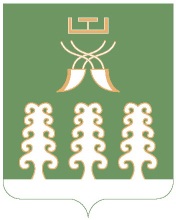 Республика БашкортостанСовет сельского поселенияШаранский сельсоветмуниципального районаШаранский район452630 с. Шаран ул. Первомайская,62Тел.(347) 2-22-43,e-mail:sssharanss@yandex.ruс. Шаран тел.(34769) 2-22-43Наименование Программы-Программа по противодействию злоупотреблению наркотиками и их незаконному обороту в сельском поселении Шаранский сельсовет муниципального района Шаранский район Республики Башкортостан на 2013-2015 годы (далее- Программа)Основание для разработки Программы-Федеральный закон от 08.01.1998 г. № 3 «О наркотических средствах и психотропных веществах»; постановление Правительства Российской Федерации от 13 сентября 2005 года № 561 «О Федеральной целевой программе «Комплексные меры противодействия злоупотреблению наркотиками и их незаконному обороту на 2005 – 2009 годы» (с последующими изменениями);постановление Правительства Республики Башкортостан от 29 декабря 2008 года № 470 «О выполнении в 2007 – 2008 годах Программы по противодействию злоупотреблению наркотиками и их незаконному обороту в Республике Башкортостан на 2007 – 2009 годы;распоряжение Правительства Республики Башкортостан от 5 мая 2009 года № 442 - р Государственный заказчикПрограммыОсновные разработчики и исполнители Программы-Администрация сельского поселения Шаранский сельсовет муниципального района Шаранский район Республики Башкортостан Управление Федеральной службы Российской федерации по контролю за оборотом наркотиков по  Республике Башкортостан Отдел полиции по Шаранскому району межмуниципального отдела Министерства внутренних дел России «Бакалинский»; Муниципальное казенное учреждение "Отдел образования администрации муниципального района Шаранский район Республики Башкортостан;  Шаранский районный суд Республики Башкортостан; прокуратура Шаранского района Республики Башкортостан;  финансовое управление администрации муниципального района Шаранский район Республики Башкортостан; отдел экономики администрации муниципального района Шаранский район Республики Башкортостан; Государственное бюджетное учреждение здравоохранения Республики Башкортостан «Шаранская центральная районная больница»;  казенное предприятие Республики Башкортостан Редакция Шаранской районной газеты; главный специалист по физической культуре и спорту администрации муниципального района Шаранский район Республики Башкортостан; Муниципальное бюджетное учреждение «Комитет по молодежной политике» муниципального района Шаранский район;  Муниципальное казенное учреждение «Отдел культуры администрации муниципального района Шаранский район Республики Башкортостан»;администрация сельского поселения Шаранский сельсовет муниципального района Шаранский район Республики Башкортостан, руководители  сельскохозяйственного предприятия сельского поселения, крестьянские (фермерские) хозяйства сельского поселения Координатор ПрограммыЦель Программы-Управление Федеральной службы Российской федерации по контролю за оборотом наркотиков по  Республике Башкортостан Создание условий для приостановления роста злоупотребления роста злоупотребления наркотическими средствами и их незаконного оборота, поэтапного сокращения распространения наркомании и связанной с ней преступности до уровня минимальной опасности для общества.Активизация противодействия злоупотреблению наркотиками и их незаконному обороту, совершенствование системы профилактики потребления наркотиков различными категориями населения, прежде всего молодежью и несовершеннолетними.Задачи Программы-Проведение работы по профилактике распространения наркомании и связанных с ней правонарушений; Внедрение новых методов и средств лечения, а также медицинской и социально-психологической реабилитации больных наркоманией;Создание системы подготовки специалистов в области профилактики и лечения наркомании;Снижение доступности наркотических средств и психотропных веществ для незаконного потребления;Концентрация усилий правоохранительных органов на борьбе с наиболее опасными формами незаконного оборота наркотических средств и психотропных веществ;Осуществление постоянного контроля масштабов распространения и незаконного потребления наркотических средств и психотропных веществ в Республике Башкортостан Совершенствование антинаркотической пропаганды и формирование здорового образа жизни-Сроки реализации Программы-Реализация мероприятий Программы будет осуществляться в три этапа:I – 2013 годII – 2014 годIII – 2015 годОбъемы и источники финансирования Программы-Объем ассигнований для финансирования Программы за счет средств бюджета сельского поселения Республики Башкортостан составляет:2013-2015гг. – 30 000руб.в том числе:в 2013г. – 10  тыс. рублейв 2014г. – 10 тыс. рублейв 2015г. – 10 тыс. рублейОжидаемые конечные результаты реализации Программы-Уменьшение потерь общества от распространения наркомании, незаконного оборота наркотиковОптимизация затрат на профилактику, лечение и реабилитацию лиц, больных наркоманиейПовышение антинаркотической ориентации общества, способствующей моральному и физическому оздоровлению населенияУкрепление подразделений правоохранительных органов №п/пПеречень мероприятийПеречень мероприятийИсполнители Срок испол-ненияСрок испол-ненияИсточ-ники финансированияИсточ-ники финансированияИсточ-ники финансированияИсточ-ники финансированияФинансовые затраты на реализацию (в тыс. рублей)Финансовые затраты на реализацию (в тыс. рублей)Финансовые затраты на реализацию (в тыс. рублей)Финансовые затраты на реализацию (в тыс. рублей)Финансовые затраты на реализацию (в тыс. рублей)Финансовые затраты на реализацию (в тыс. рублей)Финансовые затраты на реализацию (в тыс. рублей)Финансовые затраты на реализацию (в тыс. рублей)Ожидаемые результаты реализации мероприятийОжидаемые результаты реализации мероприятий№п/пПеречень мероприятийПеречень мероприятийИсполнители Срок испол-ненияСрок испол-ненияИсточ-ники финансированияИсточ-ники финансированияИсточ-ники финансированияИсточ-ники финансированияНа период реализацииНа период реализацииНа период реализациив том числев том числев том числев том числев том числеОжидаемые результаты реализации мероприятийОжидаемые результаты реализации мероприятий№п/пПеречень мероприятийПеречень мероприятийИсполнители Срок испол-ненияСрок испол-ненияИсточ-ники финансированияИсточ-ники финансированияИсточ-ники финансированияИсточ-ники финансированияНа период реализацииНа период реализацииНа период реализации2013 2013 2014 2014 2015 Ожидаемые результаты реализации мероприятийОжидаемые результаты реализации мероприятий12234455556667788910101. Организационное и методическое обеспечение Программы1. Организационное и методическое обеспечение Программы1. Организационное и методическое обеспечение Программы1. Организационное и методическое обеспечение Программы1. Организационное и методическое обеспечение Программы1. Организационное и методическое обеспечение Программы1. Организационное и методическое обеспечение Программы1. Организационное и методическое обеспечение Программы1. Организационное и методическое обеспечение Программы1. Организационное и методическое обеспечение Программы1. Организационное и методическое обеспечение Программы1. Организационное и методическое обеспечение Программы1. Организационное и методическое обеспечение Программы1. Организационное и методическое обеспечение Программы1. Организационное и методическое обеспечение Программы1. Организационное и методическое обеспечение Программы1. Организационное и методическое обеспечение Программы1. Организационное и методическое обеспечение Программы1. Организационное и методическое обеспечение Программы1. Организационное и методическое обеспечение Программы1.1.Распространение методических и наглядных пособий для специалистов и родителей, а также санитарно-просветительской литературы для населения по формированию негативного отношения к потреблению наркотиковРаспространение методических и наглядных пособий для специалистов и родителей, а также санитарно-просветительской литературы для населения по формированию негативного отношения к потреблению наркотиковРОО, ЦРБ (по согласованию), КМП2013-2015 года2013-2015 годаБюджет СП Бюджет СП Бюджет СП Ежегодно по 1000 рублей Ежегодно по 1000 рублей Ежегодно по 1000 рублей Ежегодно по 1000 рублей Ежегодно по 1000 рублей Ежегодно по 1000 рублей Ежегодно по 1000 рублей Ежегодно по 1000 рублей Ежегодно по 1000 рублей Внедрение новых форм и методов профилактики незаконного потребления и оборота наркотиков, выработка у подростков и молодежи негативного отношения к наркотикамВнедрение новых форм и методов профилактики незаконного потребления и оборота наркотиков, выработка у подростков и молодежи негативного отношения к наркотикам1.2.Провести комплексные исследования и осуществить оценку:Провести комплексные исследования и осуществить оценку:Определить фактические масштабы распространения наркотических средств, психотропных и сильнодействующих веществ (далее – наркотики) и связанных с этим потерь обществаОпределить фактические масштабы распространения наркотических средств, психотропных и сильнодействующих веществ (далее – наркотики) и связанных с этим потерь общества1.2.1.масштабов потребления в Шаранском районе наркотиков в немедицинских целяхмасштабов потребления в Шаранском районе наркотиков в немедицинских целяхЦРБ (по согласов.), ОП (по согласов.)  2013-2015гг.2013-2015гг.--Определить фактические масштабы распространения наркотических средств, психотропных и сильнодействующих веществ (далее – наркотики) и связанных с этим потерь обществаОпределить фактические масштабы распространения наркотических средств, психотропных и сильнодействующих веществ (далее – наркотики) и связанных с этим потерь общества1.1.2.материальных затрат на лечение больных наркоманией, реабилита-ционных мер, содержания обслуживающего персонала и т.д.материальных затрат на лечение больных наркоманией, реабилита-ционных мер, содержания обслуживающего персонала и т.д.ЦРБ (по согласованию)2013-2015гг.2013-2015гг.--Определить фактические масштабы распространения наркотических средств, психотропных и сильнодействующих веществ (далее – наркотики) и связанных с этим потерь обществаОпределить фактические масштабы распространения наркотических средств, психотропных и сильнодействующих веществ (далее – наркотики) и связанных с этим потерь общества1.1.3.уровня латентности незаконного оборота наркотиков и связанной с ним преступностиуровня латентности незаконного оборота наркотиков и связанной с ним преступностиОП (по согласованию)  2013г2013г--Определить фактические масштабы распространения наркотических средств, психотропных и сильнодействующих веществ (далее – наркотики) и связанных с этим потерь обществаОпределить фактические масштабы распространения наркотических средств, психотропных и сильнодействующих веществ (далее – наркотики) и связанных с этим потерь общества1.1.4.состояния и тенденций преступных операций по распространению наркотиков (производство, транспор-тировка, хранение с целью сбыта, сбыт)состояния и тенденций преступных операций по распространению наркотиков (производство, транспор-тировка, хранение с целью сбыта, сбыт)ОП (по согласованию)  2013г2013г--Определить фактические масштабы распространения наркотических средств, психотропных и сильнодействующих веществ (далее – наркотики) и связанных с этим потерь обществаОпределить фактические масштабы распространения наркотических средств, психотропных и сильнодействующих веществ (далее – наркотики) и связанных с этим потерь общества1.3.Составить и утвердить план мероприятий по реализации районной Программы по противодействию злоупотреблению наркотиками и их незаконному обороту в Шаранском районе Республики Башкортостан на 2013-2015 годы. Назначить ответственных лиц по реализации ПрограммыСоставить и утвердить план мероприятий по реализации районной Программы по противодействию злоупотреблению наркотиками и их незаконному обороту в Шаранском районе Республики Башкортостан на 2013-2015 годы. Назначить ответственных лиц по реализации ПрограммыРуководители учреждений, организаций (по согласованию), главы СП (по согласованию), руководители СПК (по согласованию),руководители КФХ (по согласованию)Январь 2013гЯнварь 2013г-Внедрение новых форм и методов профилактики незаконного потребления и незаконного оборота наркотиков. Выработка у подростков и молодежи негативного отношения к наркотикам. Пропаганда здорового образа жизни и полезных форм досуга.Внедрение новых форм и методов профилактики незаконного потребления и незаконного оборота наркотиков. Выработка у подростков и молодежи негативного отношения к наркотикам. Пропаганда здорового образа жизни и полезных форм досуга.2.ПРОФИЛАКТИКА ПРАВОНАРУШЕНИЙ И ПРЕСТУПЛЕНИЙ, СВЯЗАННЫХ С НЕЗАКОННЫМОБОРОТОМ НАРКОТИКОВ И НАРКОМАНИЕЙ2.ПРОФИЛАКТИКА ПРАВОНАРУШЕНИЙ И ПРЕСТУПЛЕНИЙ, СВЯЗАННЫХ С НЕЗАКОННЫМОБОРОТОМ НАРКОТИКОВ И НАРКОМАНИЕЙ2.ПРОФИЛАКТИКА ПРАВОНАРУШЕНИЙ И ПРЕСТУПЛЕНИЙ, СВЯЗАННЫХ С НЕЗАКОННЫМОБОРОТОМ НАРКОТИКОВ И НАРКОМАНИЕЙ2.ПРОФИЛАКТИКА ПРАВОНАРУШЕНИЙ И ПРЕСТУПЛЕНИЙ, СВЯЗАННЫХ С НЕЗАКОННЫМОБОРОТОМ НАРКОТИКОВ И НАРКОМАНИЕЙ2.ПРОФИЛАКТИКА ПРАВОНАРУШЕНИЙ И ПРЕСТУПЛЕНИЙ, СВЯЗАННЫХ С НЕЗАКОННЫМОБОРОТОМ НАРКОТИКОВ И НАРКОМАНИЕЙ2.ПРОФИЛАКТИКА ПРАВОНАРУШЕНИЙ И ПРЕСТУПЛЕНИЙ, СВЯЗАННЫХ С НЕЗАКОННЫМОБОРОТОМ НАРКОТИКОВ И НАРКОМАНИЕЙ2.ПРОФИЛАКТИКА ПРАВОНАРУШЕНИЙ И ПРЕСТУПЛЕНИЙ, СВЯЗАННЫХ С НЕЗАКОННЫМОБОРОТОМ НАРКОТИКОВ И НАРКОМАНИЕЙ2.ПРОФИЛАКТИКА ПРАВОНАРУШЕНИЙ И ПРЕСТУПЛЕНИЙ, СВЯЗАННЫХ С НЕЗАКОННЫМОБОРОТОМ НАРКОТИКОВ И НАРКОМАНИЕЙ2.ПРОФИЛАКТИКА ПРАВОНАРУШЕНИЙ И ПРЕСТУПЛЕНИЙ, СВЯЗАННЫХ С НЕЗАКОННЫМОБОРОТОМ НАРКОТИКОВ И НАРКОМАНИЕЙ2.ПРОФИЛАКТИКА ПРАВОНАРУШЕНИЙ И ПРЕСТУПЛЕНИЙ, СВЯЗАННЫХ С НЕЗАКОННЫМОБОРОТОМ НАРКОТИКОВ И НАРКОМАНИЕЙ2.ПРОФИЛАКТИКА ПРАВОНАРУШЕНИЙ И ПРЕСТУПЛЕНИЙ, СВЯЗАННЫХ С НЕЗАКОННЫМОБОРОТОМ НАРКОТИКОВ И НАРКОМАНИЕЙ2.ПРОФИЛАКТИКА ПРАВОНАРУШЕНИЙ И ПРЕСТУПЛЕНИЙ, СВЯЗАННЫХ С НЕЗАКОННЫМОБОРОТОМ НАРКОТИКОВ И НАРКОМАНИЕЙ2.ПРОФИЛАКТИКА ПРАВОНАРУШЕНИЙ И ПРЕСТУПЛЕНИЙ, СВЯЗАННЫХ С НЕЗАКОННЫМОБОРОТОМ НАРКОТИКОВ И НАРКОМАНИЕЙ2.ПРОФИЛАКТИКА ПРАВОНАРУШЕНИЙ И ПРЕСТУПЛЕНИЙ, СВЯЗАННЫХ С НЕЗАКОННЫМОБОРОТОМ НАРКОТИКОВ И НАРКОМАНИЕЙ2.ПРОФИЛАКТИКА ПРАВОНАРУШЕНИЙ И ПРЕСТУПЛЕНИЙ, СВЯЗАННЫХ С НЕЗАКОННЫМОБОРОТОМ НАРКОТИКОВ И НАРКОМАНИЕЙ2.ПРОФИЛАКТИКА ПРАВОНАРУШЕНИЙ И ПРЕСТУПЛЕНИЙ, СВЯЗАННЫХ С НЕЗАКОННЫМОБОРОТОМ НАРКОТИКОВ И НАРКОМАНИЕЙ2.ПРОФИЛАКТИКА ПРАВОНАРУШЕНИЙ И ПРЕСТУПЛЕНИЙ, СВЯЗАННЫХ С НЕЗАКОННЫМОБОРОТОМ НАРКОТИКОВ И НАРКОМАНИЕЙ2.ПРОФИЛАКТИКА ПРАВОНАРУШЕНИЙ И ПРЕСТУПЛЕНИЙ, СВЯЗАННЫХ С НЕЗАКОННЫМОБОРОТОМ НАРКОТИКОВ И НАРКОМАНИЕЙ2.ПРОФИЛАКТИКА ПРАВОНАРУШЕНИЙ И ПРЕСТУПЛЕНИЙ, СВЯЗАННЫХ С НЕЗАКОННЫМОБОРОТОМ НАРКОТИКОВ И НАРКОМАНИЕЙ2.ПРОФИЛАКТИКА ПРАВОНАРУШЕНИЙ И ПРЕСТУПЛЕНИЙ, СВЯЗАННЫХ С НЕЗАКОННЫМОБОРОТОМ НАРКОТИКОВ И НАРКОМАНИЕЙ2.1Систематически проводить спортивные соревнования, встречи, кроссы, эстафеты с участием максимального количества подростков и молодежи районаФК, КМП, СП (по согласованию)ФК, КМП, СП (по согласованию)2013 -2015 гг2013 -2015 ггБюджет СПЕжегодно по 1000 рублейЕжегодно по 1000 рублейЕжегодно по 1000 рублейЕжегодно по 1000 рублейЕжегодно по 1000 рублейЕжегодно по 1000 рублейЕжегодно по 1000 рублейЕжегодно по 1000 рублейЕжегодно по 1000 рублейЕжегодно по 1000 рублейЕжегодно по 1000 рублейРост числа подростков и молодежи, охваченных спортивными профилактическими мероприятиямиРост числа подростков и молодежи, охваченных спортивными профилактическими мероприятиями2.2.В рамках курсов повышения квалификации и семинаров по профилактической и реабилитационной работе с несовершеннолетними, потребляющими наркотики, проводить  подготовку, переподготовку учителей и педагогов  дополнительного образования, специалистов подростковых клубов, тренеров и других лиц, работающих с детьми и подростками РОО, КМП, ЦРБ (по согласованию) РОО, КМП, ЦРБ (по согласованию) 2013 -2015гг.2013 -2015гг.Бюджет СПЕжегодно по  1000 рублейЕжегодно по  1000 рублейЕжегодно по  1000 рублейЕжегодно по  1000 рублейЕжегодно по  1000 рублейЕжегодно по  1000 рублейЕжегодно по  1000 рублейЕжегодно по  1000 рублейЕжегодно по  1000 рублейЕжегодно по  1000 рублейЕжегодно по  1000 рублейРазвитие психолого-педагогической компетентности специалистов, работающих с детьми и подросткамиРазвитие психолого-педагогической компетентности специалистов, работающих с детьми и подростками2.3.Изучить и внедрить методику ранней диагностики наркомании, методы лечения и реабилитации больных наркоманией, рекомендованные Министерством здравоохранения Российской Федерации, РБЦРБ (по согласованию)ЦРБ (по согласованию)2013-2015гг.2013-2015гг.-Ранее выявление людей, потребляющих наркотические средства в немедицинских целяхРанее выявление людей, потребляющих наркотические средства в немедицинских целях2.4.Регулярно проводить мониторинг:Выявление детей и подростков, находящихся  «в группе риска», максимальный  охват профилактическими мероприятиямиВыявление детей и подростков, находящихся  «в группе риска», максимальный  охват профилактическими мероприятиями2.4.1.уровня знаний, мотиваций, образа жизни среди учащихся и молодежиРОО, КМП, ЦРБ (по согласованию)РОО, КМП, ЦРБ (по согласованию)По плануПо плану-Выявление детей и подростков, находящихся  «в группе риска», максимальный  охват профилактическими мероприятиямиВыявление детей и подростков, находящихся  «в группе риска», максимальный  охват профилактическими мероприятиями2.4.2.наркотической ситуации в детской и подростковой средеЦРБ (по согласованию), РОО, КМПЦРБ (по согласованию), РОО, КМППо плануПо плану-Выявление детей и подростков, находящихся  «в группе риска», максимальный  охват профилактическими мероприятиямиВыявление детей и подростков, находящихся  «в группе риска», максимальный  охват профилактическими мероприятиями2.5.Повсеместно вести первичную профилактику употребления наркотиков среди учащихся в рамках  учебного плана  РОО, ЦРБ (по согласованию)РОО, ЦРБ (по согласованию)2013-2015гг2013-2015гг-Пропаганда ЗОЖ среди детей и подростков Пропаганда ЗОЖ среди детей и подростков 2.6.Совместно с общественными организациями создать центр движения по профилактике наркомании и проблеме наркозависимости в районеКМП, СП (по согласованию)КМП, СП (по согласованию)Средства КМППовышение эффективности работы по профилактике наркомании, рост числа людей, охваченных профилактическими мероприятиями Повышение эффективности работы по профилактике наркомании, рост числа людей, охваченных профилактическими мероприятиями 2.7.Продолжить расширение сети детско-юношеских клубов физической подготовки, кружков и секций, детских и подростковых клубов и туристических центров по месту жительства и учебы в районе и с соответствующим финансовым обеспечением их деятельности, укреплением материальной базыРОО, КМП, администрация МРРОО, КМП, администрация МР2013 -2015гг2013 -2015ггБюджет СПЕжегодно по 1000 рублейЕжегодно по 1000 рублейЕжегодно по 1000 рублейЕжегодно по 1000 рублейЕжегодно по 1000 рублейЕжегодно по 1000 рублейЕжегодно по 1000 рублейЕжегодно по 1000 рублейЕжегодно по 1000 рублейЕжегодно по 1000 рублейЕжегодно по 1000 рублейРост числа подростков и молодежи, охваченных спортивными профилактическими мероприятиямиРост числа подростков и молодежи, охваченных спортивными профилактическими мероприятиями2.8.Продолжить работу по восстановлению плоскостных спортивных сооружений во дворах, микрорайонах, жилых массивахСП (по согласованию), руководители организаций и учреждений (по согласованию), ФКСП (по согласованию), руководители организаций и учреждений (по согласованию), ФК2013 -2015 гг2013 -2015 ггБюджет СПЕжегодно по 1000 рублейЕжегодно по 1000 рублейЕжегодно по 1000 рублейЕжегодно по 1000 рублейЕжегодно по 1000 рублейЕжегодно по 1000 рублейЕжегодно по 1000 рублейЕжегодно по 1000 рублейЕжегодно по 1000 рублейЕжегодно по 1000 рублейЕжегодно по 1000 рублейПропаганда здорового образа жизни, рост детей и подростков, вовлеченных в спортПропаганда здорового образа жизни, рост детей и подростков, вовлеченных в спорт2.9.Оснастить общеобразовательные школы, профессиональное училище, детские и подростковые клубы спортивным инвентарем, оборудованием и спортивной формойРОО, КМП, ФК, СП (по согласованию)РОО, КМП, ФК, СП (по согласованию)2013 -2015гг2013 -2015ггБюджет СПЕжегодно по 1000 рублейЕжегодно по 1000 рублейЕжегодно по 1000 рублейЕжегодно по 1000 рублейЕжегодно по 1000 рублейЕжегодно по 1000 рублейЕжегодно по 1000 рублейЕжегодно по 1000 рублейЕжегодно по 1000 рублейЕжегодно по 1000 рублейЕжегодно по 1000 рублейПропаганда здорового образа жизни среди детей и подростков, организация антинаркотической пропагандыПропаганда здорового образа жизни среди детей и подростков, организация антинаркотической пропаганды2.10.Обеспечить нормативное строительство спортивных сооружений при застройке улиц и микрорайоновСП (по согласованию), руководители организаций и учреждений (по согласованию)СП (по согласованию), руководители организаций и учреждений (по согласованию)2013 -2015гг2013 -2015ггБюджет СПЕжегодно по 1000 рублейЕжегодно по 1000 рублейЕжегодно по 1000 рублейЕжегодно по 1000 рублейЕжегодно по 1000 рублейЕжегодно по 1000 рублейЕжегодно по 1000 рублейЕжегодно по 1000 рублейЕжегодно по 1000 рублейЕжегодно по 1000 рублейЕжегодно по 1000 рублейРост числа подростков и молодежи, охваченных спортивными профилактическими мероприятиямиРост числа подростков и молодежи, охваченных спортивными профилактическими мероприятиями2.11.Продолжить практику введения штатных должностей специалистов-организаторов по физической культуре, спорту и делам молодежи в  сельских поселенияхСП (по согласованию), КМПСП (по согласованию), КМП2013-2015гг2013-2015ггСредства администр.СППропаганда здорового образа жизни среди детей, подростков и молодежиПропаганда здорового образа жизни среди детей, подростков и молодежи2.12.Рассмотреть вопрос о введении в школах района  должностей общественных инспекторов по вопросам профилактики наркомании и охраны правопорядкаРООРОО2013-2015гг2013-2015ггСредства  администр.СПВыявление и оказание помощи детям «из группы риска», пропаганда здорового образа жизни среди детей, подростков и молодежиВыявление и оказание помощи детям «из группы риска», пропаганда здорового образа жизни среди детей, подростков и молодежи2.13.Регулярно проводить спортивные мероприятия среди подростков, состоящих в инспекциях по делам несовершеннолетнихФК, ОП, СП (по согласованию)ФК, ОП, СП (по согласованию)ПостоянноПостоянноБюджет СПЕжегодно по 1000 рублейЕжегодно по 1000 рублейЕжегодно по 1000 рублейЕжегодно по 1000 рублейЕжегодно по 1000 рублейЕжегодно по 1000 рублейЕжегодно по 1000 рублейЕжегодно по 1000 рублейЕжегодно по 1000 рублейЕжегодно по 1000 рублейЕжегодно по 1000 рублейВнедрение новых форм и методов профилактики незаконного потребления и незаконного оборота наркотиков. Внедрение новых форм и методов профилактики незаконного потребления и незаконного оборота наркотиков. 2.14.Проводить в молодежной среде широкомасштабные акции «Жизнь без наркотиков»КМП, РОО, ФК, ЦРБ (по согласованию) , КМП, РОО, ФК, ЦРБ (по согласованию) , 2013-2015гг2013-2015ггСредства  указ.исполн.Выработка у подростков и молодежи негативного отношения к наркотикам. Пропаганда здорового образа жизни и полезных форм досуга.Выработка у подростков и молодежи негативного отношения к наркотикам. Пропаганда здорового образа жизни и полезных форм досуга.2.15.Регулярно проводить массовые акции «Спорт против наркотиков», «Молодежь – за здоровое будущее» с освещением их в средствах массовой информацииФК, редакция , (по согласованию) КМП, СП (по согласованию)ФК, редакция , (по согласованию) КМП, СП (по согласованию)2013-2015гг2013-2015ггБюджет СПЕжегодно по 1000 рублей Ежегодно по 1000 рублей Ежегодно по 1000 рублей Ежегодно по 1000 рублей Ежегодно по 1000 рублей Ежегодно по 1000 рублей Ежегодно по 1000 рублей Ежегодно по 1000 рублей Ежегодно по 1000 рублей Ежегодно по 1000 рублей Ежегодно по 1000 рублей Пропаганда здорового образа жизни и полезных форм досуга. Рост числа подростков и молодежи, охваченных спортивными профилактическими мероприятиямиПропаганда здорового образа жизни и полезных форм досуга. Рост числа подростков и молодежи, охваченных спортивными профилактическими мероприятиями2.16.Регулярно и целенаправленно вести в средствах массовой информации антинаркотическую пропагандуРедакция(по согласованию) , ОП (по согласованию), ЦРБ (по согласованию), РОО, КМП, ФКРедакция(по согласованию) , ОП (по согласованию), ЦРБ (по согласованию), РОО, КМП, ФК2013-2015гг2013-2015ггСредства  адм.СПУвеличение охвата населения района объективной информацией о последствиях употребления наркотиков и угрозе здоровью. Усиление интенсивности социальной рекламы, направленной на формирование активной позиции отказа от наркотиков у подростков и молодежи.Увеличение охвата населения района объективной информацией о последствиях употребления наркотиков и угрозе здоровью. Усиление интенсивности социальной рекламы, направленной на формирование активной позиции отказа от наркотиков у подростков и молодежи.2.17.Освещать в средствах массовой информации деятельность правоохранительных органов по пресечению незаконного оборота наркотиков и профилактике наркоманииРедакция (по согласованию) , ОП(по согласованию) , прокуратура (по согласованию)Редакция (по согласованию) , ОП(по согласованию) , прокуратура (по согласованию)2013-2015гг2013-2015ггУвеличение охвата населения района объективной информацией о последствиях употребления наркотиков и угрозе здоровью. Уменьшение потерь общества от  преступлений, связанных с наркотиками.Увеличение охвата населения района объективной информацией о последствиях употребления наркотиков и угрозе здоровью. Уменьшение потерь общества от  преступлений, связанных с наркотиками.2.18.Проводить совещания у прокурора района с участием руководителей органов здравоохранения, правоохранительных органов по проблемам противодействия распространению потребления наркотиков и их незаконному оборотуПрокуратура (по согласованию) , ЦРБ(по согласованию) , ОП (по согласованию)Прокуратура (по согласованию) , ЦРБ(по согласованию) , ОП (по согласованию)2013-2015гг2013-2015гг-Внедрение новых форм и методов профилактики незаконного потребления и незаконного оборота наркотиковВнедрение новых форм и методов профилактики незаконного потребления и незаконного оборота наркотиков2.19.Организовать проведение«круглого стола» с участием руководителей органов здравоохранения, правоохранительных органов и других заинтересованных ведомств, занимающихся проблемами противодействия распространению потребления наркотиков и их незаконному оборотуПрокуратура (по согласованию) , ЦРБ(по согласованию) , ОП (по согласованию)Прокуратура (по согласованию) , ЦРБ(по согласованию) , ОП (по согласованию)20132013-Совершенствование методов и форм профилактической работы, проведение целенаправленной антинаркотической пропаганды Совершенствование методов и форм профилактической работы, проведение целенаправленной антинаркотической пропаганды 2.20.Организовать публичные лекции, семинары по проблемам немедицинского потребления наркотиков, их незаконного оборота и профилактики наркоманииРОО, ЦРБ(по согласованию) , ОП (по согласованию), КМПРОО, ЦРБ(по согласованию) , ОП (по согласованию), КМП2013-2015гг2013-2015гг-Пропаганда здорового образа жизни среди населения района.Увеличение охвата населения района объективной информацией о последствиях употребления наркотиков и угрозе здоровью.Пропаганда здорового образа жизни среди населения района.Увеличение охвата населения района объективной информацией о последствиях употребления наркотиков и угрозе здоровью.2.21.Подготовить цикл статей в районной газете по профилактике наркомании, пропагандирующих здоровый образ жизниРедакция , ЦРБ (по согласованию), ОП (по согласованию)Редакция , ЦРБ (по согласованию), ОП (по согласованию)2013-2015гг2013-2015ггСредства  указ.испСоздание качественно новой системы работы с читателями по профилактике наркомании. Создание качественно новой системы работы с читателями по профилактике наркомании. 2.22.Создать консультативно-профилактические центры по вопросам первичной профилактики наркомании на базе ГБУЗ «Шаранская районная больница»  . Укомплектовать их психологами, медицинскими работниками, социальными педагогами и другими специалистами ЦРБ (по согласованию), РОО, КМП ЦРБ (по согласованию), РОО, КМПСредства  указ.исп.Формирование современной и эффективной базы антинаркотической пропаганды.Формирование современной и эффективной базы антинаркотической пропаганды.2.23.Организация работы молодежных и подростковых общественных объединений, развитие волонтерских движений и их участие в профилактике наркоманииРОО, КМП, СП (по согласованию)РОО, КМП, СП (по согласованию)2013-2015гг2013-2015ггСредства указ.исп.Рост числа подростков и молодежи, охваченных профилактическими мероприятиями Рост числа подростков и молодежи, охваченных профилактическими мероприятиями 2.24.Внедрение моделей комплексной профилактической работы на базе летних оздоровительных лагерейРОО, КМП, администрация МРРОО, КМП, администрация МР2013-2015гг2013-2015ггСредства  указ.исп.Пропаганда здорового образа жизниПропаганда здорового образа жизни2.25.Регулярно осуществлять взаимодействие и проводить совместные специальные оперативные мероприятия, рабочие встречи с руководством соседних  отделов полиции с целью выработки совместных оперативно-профилактических мер, направленных на выявление и пресечение каналов поставки наркотиков в наш районОП (по согласованию), прокуратура (по согласованию)ОП (по согласованию), прокуратура (по согласованию)2013-2015гг2013-2015ггСредства  указ.испСовершенствование методов противодействия организованной преступности в сфере незаконного оборота наркотиковСовершенствование методов противодействия организованной преступности в сфере незаконного оборота наркотиков2.26.Участие специалистов в республиканских программах, конференциях, семинарах в области профилактики, лечения наркомании и реабилитации больных наркоманиейРОО, КМП, администрация МР, ОП (по согласованию), ЦРБ (по согласованию)РОО, КМП, администрация МР, ОП (по согласованию), ЦРБ (по согласованию)По плануПо плануПовышение уровня межведомственного взаимодействия  в  работе  по профилактике и борьбе с наркоманиейПовышение уровня межведомственного взаимодействия  в  работе  по профилактике и борьбе с наркоманией3.БОРЬБА С НЕЗАКОННЫМ ОБОРОТОМ НАРКОТИКОВ3.БОРЬБА С НЕЗАКОННЫМ ОБОРОТОМ НАРКОТИКОВ3.БОРЬБА С НЕЗАКОННЫМ ОБОРОТОМ НАРКОТИКОВ3.БОРЬБА С НЕЗАКОННЫМ ОБОРОТОМ НАРКОТИКОВ3.БОРЬБА С НЕЗАКОННЫМ ОБОРОТОМ НАРКОТИКОВ3.БОРЬБА С НЕЗАКОННЫМ ОБОРОТОМ НАРКОТИКОВ3.БОРЬБА С НЕЗАКОННЫМ ОБОРОТОМ НАРКОТИКОВ3.БОРЬБА С НЕЗАКОННЫМ ОБОРОТОМ НАРКОТИКОВ3.БОРЬБА С НЕЗАКОННЫМ ОБОРОТОМ НАРКОТИКОВ3.БОРЬБА С НЕЗАКОННЫМ ОБОРОТОМ НАРКОТИКОВ3.БОРЬБА С НЕЗАКОННЫМ ОБОРОТОМ НАРКОТИКОВ3.БОРЬБА С НЕЗАКОННЫМ ОБОРОТОМ НАРКОТИКОВ3.БОРЬБА С НЕЗАКОННЫМ ОБОРОТОМ НАРКОТИКОВ3.БОРЬБА С НЕЗАКОННЫМ ОБОРОТОМ НАРКОТИКОВ3.БОРЬБА С НЕЗАКОННЫМ ОБОРОТОМ НАРКОТИКОВ3.БОРЬБА С НЕЗАКОННЫМ ОБОРОТОМ НАРКОТИКОВ3.БОРЬБА С НЕЗАКОННЫМ ОБОРОТОМ НАРКОТИКОВ3.БОРЬБА С НЕЗАКОННЫМ ОБОРОТОМ НАРКОТИКОВ3.БОРЬБА С НЕЗАКОННЫМ ОБОРОТОМ НАРКОТИКОВ3.БОРЬБА С НЕЗАКОННЫМ ОБОРОТОМ НАРКОТИКОВ3.1.Организовать проведение оперативно-розыскных мероприятий по выявлению преступлений, связанных с незаконным оборотом наркотиковОрганизовать проведение оперативно-розыскных мероприятий по выявлению преступлений, связанных с незаконным оборотом наркотиковОП (по согласованию), УФСКН России по РБЕжегодноСредства  указ.испСредства  указ.испСредства  указ.испСредства  указ.испСредства  указ.испСредства  указ.испПовышение эффективности работы правоохранительных органов в сфере противо-действия незаконному обороту наркотиков.Повышение эффективности работы правоохранительных органов в сфере противо-действия незаконному обороту наркотиков.3.2.Обобщение административной, судебной, следственной практики по правонарушениям и преступлениям, связанным с наркотическими средс-твами. Состояние работы по выявле-нию, расследованию и раскрытию правонарушений, связан-ных с наркотиками, перекрытию контра-бандных каналов регулярно рассма-тривать на Координационном сове-щании правоохранительных органов Обобщение административной, судебной, следственной практики по правонарушениям и преступлениям, связанным с наркотическими средс-твами. Состояние работы по выявле-нию, расследованию и раскрытию правонарушений, связан-ных с наркотиками, перекрытию контра-бандных каналов регулярно рассма-тривать на Координационном сове-щании правоохранительных органов Суд (по согласованию), прокуратура (по согласованию), ОП (по согласованию)По плануСредства  указ.испСредства  указ.испСредства  указ.испСредства  указ.испСредства  указ.испСредства  указ.испПроведение работы по профилактике распространения наркомании и связанных с ней правонарушенийПроведение работы по профилактике распространения наркомании и связанных с ней правонарушений3.3.Регулярное проведение оперативно-профилактических операций "Мак", "Допинг" и иных плановых мероприятий, направленных на выявление правонарушений в системе нелегального оборота наркотиков, перекрытие каналов их утечки, выявление и ликвидацию подпольных нарколабораторийРегулярное проведение оперативно-профилактических операций "Мак", "Допинг" и иных плановых мероприятий, направленных на выявление правонарушений в системе нелегального оборота наркотиков, перекрытие каналов их утечки, выявление и ликвидацию подпольных нарколабораторийОП (по согласованию), СП (по согласованию)По плануСредства указ.исп Средства указ.исп Средства указ.исп Средства указ.исп Средства указ.исп Средства указ.исп Снижение доступности наркотических средств и психотропных веществ для незаконного потребленияСнижение доступности наркотических средств и психотропных веществ для незаконного потребления3.4.Продолжать работу по Созданию межведомственного банка данных о физических и юридических лицах, в отношении которых имеются сведения об их причастности к наркобизнесу. Отработать системы информационного и аналитического взаимодействия правоохранительных органов республики по линии противодействия незаконному обороту наркотических средствПродолжать работу по Созданию межведомственного банка данных о физических и юридических лицах, в отношении которых имеются сведения об их причастности к наркобизнесу. Отработать системы информационного и аналитического взаимодействия правоохранительных органов республики по линии противодействия незаконному обороту наркотических средствОП (по согласованию), прокуратура (по согласованию)2013-2015гг------Проведение работы по профилактике распространения наркомании и связанных с ней правонарушенийПроведение работы по профилактике распространения наркомании и связанных с ней правонарушений3.5.Продолжать  работу по выявлению неиспользуемых земель на территории района.  Принять меры в отношении пользователей земельного участка и должностных лиц, допустивших распространение наркосодержащих культур.  Продолжать  работу по выявлению неиспользуемых земель на территории района.  Принять меры в отношении пользователей земельного участка и должностных лиц, допустивших распространение наркосодержащих культур.  ОП (по согласованию), КУС (по согласованию)2013-2015гг Бюджет МР            Бюджет МР            Бюджет МР            Бюджет МР            Бюджет МР            Бюджет МР           Ежегодно по 1000 рублейЕжегодно по 1000 рублейЕжегодно по 1000 рублейЕжегодно по 1000 рублейЕжегодно по 1000 рублейЕжегодно по 1000 рублейЕжегодно по 1000 рублейСнижение доступности наркотических средств и психотропных веществ для незаконного потребленияСнижение доступности наркотических средств и психотропных веществ для незаконного потребления3.6.Выработать согласованные меры по выявлению денежных средств, полученных в результате наркоторговли, пресечению их легализацииВыработать согласованные меры по выявлению денежных средств, полученных в результате наркоторговли, пресечению их легализацииОП (по согласованию), прокуратура (по согласованию)2013-2015ггСредства указ.испСредства указ.испСредства указ.испСредства указ.испСредства указ.испСредства указ.испУменьшение потерь  общества  от  преступлений,  связанных  с наркотикамиУменьшение потерь  общества  от  преступлений,  связанных  с наркотиками3.7.Регулярно проводить комплексные обследования субъектов фармацевтического рынка, независимо от формы собственности, по вопросам соблюдения правил производства, учета, хранения и реализации наркотических лекарственных средствРегулярно проводить комплексные обследования субъектов фармацевтического рынка, независимо от формы собственности, по вопросам соблюдения правил производства, учета, хранения и реализации наркотических лекарственных средств ЦРБ (по согласованию), ОП (по согласованию)Поплану2013-2015ггСредства указ.исп  Средства указ.исп  Средства указ.исп  Средства указ.исп  Средства указ.исп  Средства указ.исп  Пресечение незаконного  оборота наркотиков.  Контроль за легальным оборотом наркотических средств и психотропных веществПресечение незаконного  оборота наркотиков.  Контроль за легальным оборотом наркотических средств и психотропных веществ3.8.Проводить обследование технической укрепленности и оснащенности средствами охранно-пожарной и тревожной сигнализации объектов хранения наркотических средствПроводить обследование технической укрепленности и оснащенности средствами охранно-пожарной и тревожной сигнализации объектов хранения наркотических средствОП (по согласованию)По плануСредства Отдела полиции по Шаранскому районуСредства Отдела полиции по Шаранскому районуСредства Отдела полиции по Шаранскому районуСредства Отдела полиции по Шаранскому районуСредства Отдела полиции по Шаранскому районуСредства Отдела полиции по Шаранскому районуСнижение доступности наркотических средств и психотропных веществ для незаконного потребленияСнижение доступности наркотических средств и психотропных веществ для незаконного потребления4.МАТЕРИАЛЬНО-ТЕХНИЧЕСКОЕ И ФИНАНСОВОЕ ОБЕСПЕЧЕНИЕ ПРОГРАММЫ4.МАТЕРИАЛЬНО-ТЕХНИЧЕСКОЕ И ФИНАНСОВОЕ ОБЕСПЕЧЕНИЕ ПРОГРАММЫ4.МАТЕРИАЛЬНО-ТЕХНИЧЕСКОЕ И ФИНАНСОВОЕ ОБЕСПЕЧЕНИЕ ПРОГРАММЫ4.МАТЕРИАЛЬНО-ТЕХНИЧЕСКОЕ И ФИНАНСОВОЕ ОБЕСПЕЧЕНИЕ ПРОГРАММЫ4.МАТЕРИАЛЬНО-ТЕХНИЧЕСКОЕ И ФИНАНСОВОЕ ОБЕСПЕЧЕНИЕ ПРОГРАММЫ4.МАТЕРИАЛЬНО-ТЕХНИЧЕСКОЕ И ФИНАНСОВОЕ ОБЕСПЕЧЕНИЕ ПРОГРАММЫ4.МАТЕРИАЛЬНО-ТЕХНИЧЕСКОЕ И ФИНАНСОВОЕ ОБЕСПЕЧЕНИЕ ПРОГРАММЫ4.МАТЕРИАЛЬНО-ТЕХНИЧЕСКОЕ И ФИНАНСОВОЕ ОБЕСПЕЧЕНИЕ ПРОГРАММЫ4.МАТЕРИАЛЬНО-ТЕХНИЧЕСКОЕ И ФИНАНСОВОЕ ОБЕСПЕЧЕНИЕ ПРОГРАММЫ4.МАТЕРИАЛЬНО-ТЕХНИЧЕСКОЕ И ФИНАНСОВОЕ ОБЕСПЕЧЕНИЕ ПРОГРАММЫ4.МАТЕРИАЛЬНО-ТЕХНИЧЕСКОЕ И ФИНАНСОВОЕ ОБЕСПЕЧЕНИЕ ПРОГРАММЫ4.МАТЕРИАЛЬНО-ТЕХНИЧЕСКОЕ И ФИНАНСОВОЕ ОБЕСПЕЧЕНИЕ ПРОГРАММЫ4.МАТЕРИАЛЬНО-ТЕХНИЧЕСКОЕ И ФИНАНСОВОЕ ОБЕСПЕЧЕНИЕ ПРОГРАММЫ4.МАТЕРИАЛЬНО-ТЕХНИЧЕСКОЕ И ФИНАНСОВОЕ ОБЕСПЕЧЕНИЕ ПРОГРАММЫ4.МАТЕРИАЛЬНО-ТЕХНИЧЕСКОЕ И ФИНАНСОВОЕ ОБЕСПЕЧЕНИЕ ПРОГРАММЫ4.МАТЕРИАЛЬНО-ТЕХНИЧЕСКОЕ И ФИНАНСОВОЕ ОБЕСПЕЧЕНИЕ ПРОГРАММЫ4.МАТЕРИАЛЬНО-ТЕХНИЧЕСКОЕ И ФИНАНСОВОЕ ОБЕСПЕЧЕНИЕ ПРОГРАММЫ4.МАТЕРИАЛЬНО-ТЕХНИЧЕСКОЕ И ФИНАНСОВОЕ ОБЕСПЕЧЕНИЕ ПРОГРАММЫ4.МАТЕРИАЛЬНО-ТЕХНИЧЕСКОЕ И ФИНАНСОВОЕ ОБЕСПЕЧЕНИЕ ПРОГРАММЫ4.МАТЕРИАЛЬНО-ТЕХНИЧЕСКОЕ И ФИНАНСОВОЕ ОБЕСПЕЧЕНИЕ ПРОГРАММЫ4.1.Финансирование развития материально-технической базы, приобретения автотранспорта, специальной и компьютерной техники, диагностического оборудованияФинансирование развития материально-технической базы, приобретения автотранспорта, специальной и компьютерной техники, диагностического оборудования2013-2015гг2013-2015ггСредства выделяемые из республиканского бюджета.Средства управлений и отделов администрации муниципального  района Шаранский район Республики Башкортостан – исполнителей Программы, средства администрации районаСредства выделяемые из республиканского бюджета.Средства управлений и отделов администрации муниципального  района Шаранский район Республики Башкортостан – исполнителей Программы, средства администрации районаСредства выделяемые из республиканского бюджета.Средства управлений и отделов администрации муниципального  района Шаранский район Республики Башкортостан – исполнителей Программы, средства администрации районаСредства выделяемые из республиканского бюджета.Средства управлений и отделов администрации муниципального  района Шаранский район Республики Башкортостан – исполнителей Программы, средства администрации районаСредства выделяемые из республиканского бюджета.Средства управлений и отделов администрации муниципального  района Шаранский район Республики Башкортостан – исполнителей Программы, средства администрации районаСредства выделяемые из республиканского бюджета.Средства управлений и отделов администрации муниципального  района Шаранский район Республики Башкортостан – исполнителей Программы, средства администрации районаСредства выделяемые из республиканского бюджета.Средства управлений и отделов администрации муниципального  района Шаранский район Республики Башкортостан – исполнителей Программы, средства администрации районаСредства выделяемые из республиканского бюджета.Средства управлений и отделов администрации муниципального  района Шаранский район Республики Башкортостан – исполнителей Программы, средства администрации районаСредства выделяемые из республиканского бюджета.Средства управлений и отделов администрации муниципального  района Шаранский район Республики Башкортостан – исполнителей Программы, средства администрации районаСредства выделяемые из республиканского бюджета.Средства управлений и отделов администрации муниципального  района Шаранский район Республики Башкортостан – исполнителей Программы, средства администрации районаСредства выделяемые из республиканского бюджета.Средства управлений и отделов администрации муниципального  района Шаранский район Республики Башкортостан – исполнителей Программы, средства администрации районаСредства выделяемые из республиканского бюджета.Средства управлений и отделов администрации муниципального  района Шаранский район Республики Башкортостан – исполнителей Программы, средства администрации районаСредства выделяемые из республиканского бюджета.Средства управлений и отделов администрации муниципального  района Шаранский район Республики Башкортостан – исполнителей Программы, средства администрации районаУкрепление подразделений по борьбе снезаконным оборотом наркотиков4.2.Приобретение для районной больницы экспресс- тестов по выявлению в организме человека следов наркотических   средствПриобретение для районной больницы экспресс- тестов по выявлению в организме человека следов наркотических   средств2013-2015гг2013-2015ггСовершенствование методов и форм профилактической работы, выявления и постановки на учет больных наркоманией4.3.Финансирование проведения широкомасштабных акций, тематических рубрик в районной газете, развития сети образователь-ных учреждений для детей,нуждаю--щихся в психолого-педагогической и медико-социальной помощи; оснащения образовательных, спортивных учреждений, детских и подростковых клубов спортивным инвентарем и спортивной формойФинансирование проведения широкомасштабных акций, тематических рубрик в районной газете, развития сети образователь-ных учреждений для детей,нуждаю--щихся в психолого-педагогической и медико-социальной помощи; оснащения образовательных, спортивных учреждений, детских и подростковых клубов спортивным инвентарем и спортивной формой2013-2015гг2013-2015ггПропаганда здорового образа жизни среди населения района.Повышение антинаркотической ориентации среди подростков и молодежи района4.3.1Муниципальное казенное учреждение «Отдел образования администрации муниципального района Шаранский район Республики Башкортостан»Муниципальное казенное учреждение «Отдел образования администрации муниципального района Шаранский район Республики Башкортостан»2013-2015гг2013-2015ггСредства муниципального казенного учреждения «Отдел образования администрации муниципального района Шаранский район Республики Башкортостан»Средства муниципального казенного учреждения «Отдел образования администрации муниципального района Шаранский район Республики Башкортостан»Средства муниципального казенного учреждения «Отдел образования администрации муниципального района Шаранский район Республики Башкортостан»Средства муниципального казенного учреждения «Отдел образования администрации муниципального района Шаранский район Республики Башкортостан»Средства муниципального казенного учреждения «Отдел образования администрации муниципального района Шаранский район Республики Башкортостан»Средства муниципального казенного учреждения «Отдел образования администрации муниципального района Шаранский район Республики Башкортостан»Средства муниципального казенного учреждения «Отдел образования администрации муниципального района Шаранский район Республики Башкортостан»Средства муниципального казенного учреждения «Отдел образования администрации муниципального района Шаранский район Республики Башкортостан»Средства муниципального казенного учреждения «Отдел образования администрации муниципального района Шаранский район Республики Башкортостан»Средства муниципального казенного учреждения «Отдел образования администрации муниципального района Шаранский район Республики Башкортостан»Средства муниципального казенного учреждения «Отдел образования администрации муниципального района Шаранский район Республики Башкортостан»Средства муниципального казенного учреждения «Отдел образования администрации муниципального района Шаранский район Республики Башкортостан»Средства муниципального казенного учреждения «Отдел образования администрации муниципального района Шаранский район Республики Башкортостан»4.3.2.Администрация муниципального района Шаранский район Республики БашкортостанАдминистрация муниципального района Шаранский район Республики Башкортостан2013-2015гг2013-2015ггСредства администрации муниципального района Шаранский районСредства администрации муниципального района Шаранский районСредства администрации муниципального района Шаранский районСредства администрации муниципального района Шаранский районСредства администрации муниципального района Шаранский районСредства администрации муниципального района Шаранский районСредства администрации муниципального района Шаранский районСредства администрации муниципального района Шаранский районСредства администрации муниципального района Шаранский районСредства администрации муниципального района Шаранский районСредства администрации муниципального района Шаранский районСредства администрации муниципального района Шаранский районСредства администрации муниципального района Шаранский район4.3.3.Муниципальное бюджетное учреждение «Комитет по молодежной политике администрации муниципального района Шаранский район Республики Башкортостан» Муниципальное бюджетное учреждение «Комитет по молодежной политике администрации муниципального района Шаранский район Республики Башкортостан» 2013-2015гг2013-2015ггСредства  муниципального бюджетного учреждения «Комитет по молодежной политике администрации муниципального района Шаранский район Республики Башкортостан» омитета по молодежной политикеСредства  муниципального бюджетного учреждения «Комитет по молодежной политике администрации муниципального района Шаранский район Республики Башкортостан» омитета по молодежной политикеСредства  муниципального бюджетного учреждения «Комитет по молодежной политике администрации муниципального района Шаранский район Республики Башкортостан» омитета по молодежной политикеСредства  муниципального бюджетного учреждения «Комитет по молодежной политике администрации муниципального района Шаранский район Республики Башкортостан» омитета по молодежной политикеСредства  муниципального бюджетного учреждения «Комитет по молодежной политике администрации муниципального района Шаранский район Республики Башкортостан» омитета по молодежной политикеСредства  муниципального бюджетного учреждения «Комитет по молодежной политике администрации муниципального района Шаранский район Республики Башкортостан» омитета по молодежной политикеСредства  муниципального бюджетного учреждения «Комитет по молодежной политике администрации муниципального района Шаранский район Республики Башкортостан» омитета по молодежной политикеСредства  муниципального бюджетного учреждения «Комитет по молодежной политике администрации муниципального района Шаранский район Республики Башкортостан» омитета по молодежной политикеСредства  муниципального бюджетного учреждения «Комитет по молодежной политике администрации муниципального района Шаранский район Республики Башкортостан» омитета по молодежной политикеСредства  муниципального бюджетного учреждения «Комитет по молодежной политике администрации муниципального района Шаранский район Республики Башкортостан» омитета по молодежной политикеСредства  муниципального бюджетного учреждения «Комитет по молодежной политике администрации муниципального района Шаранский район Республики Башкортостан» омитета по молодежной политикеСредства  муниципального бюджетного учреждения «Комитет по молодежной политике администрации муниципального района Шаранский район Республики Башкортостан» омитета по молодежной политикеСредства  муниципального бюджетного учреждения «Комитет по молодежной политике администрации муниципального района Шаранский район Республики Башкортостан» омитета по молодежной политике4.3.4.Казенное предприятие Республики Башкортостан Редакция Шаранской районной газетыКазенное предприятие Республики Башкортостан Редакция Шаранской районной газеты2013-2015гг2013-2015ггСредства  казенного предприятия Республики Башкортостан Редакции Шаранской районной газеты Средства  казенного предприятия Республики Башкортостан Редакции Шаранской районной газеты Средства  казенного предприятия Республики Башкортостан Редакции Шаранской районной газеты Средства  казенного предприятия Республики Башкортостан Редакции Шаранской районной газеты Средства  казенного предприятия Республики Башкортостан Редакции Шаранской районной газеты Средства  казенного предприятия Республики Башкортостан Редакции Шаранской районной газеты Средства  казенного предприятия Республики Башкортостан Редакции Шаранской районной газеты Средства  казенного предприятия Республики Башкортостан Редакции Шаранской районной газеты Средства  казенного предприятия Республики Башкортостан Редакции Шаранской районной газеты Средства  казенного предприятия Республики Башкортостан Редакции Шаранской районной газеты Средства  казенного предприятия Республики Башкортостан Редакции Шаранской районной газеты Средства  казенного предприятия Республики Башкортостан Редакции Шаранской районной газеты Средства  казенного предприятия Республики Башкортостан Редакции Шаранской районной газеты 4.3.5.Администрации сельских поселений муниципального района Шаранский район Республики БашкортостанАдминистрации сельских поселений муниципального района Шаранский район Республики Башкортостан2013-2015гг2013-2015ггСредства администраций сельских поселений муниципального района Шаранский район Республики БашкортостанСредства администраций сельских поселений муниципального района Шаранский район Республики БашкортостанСредства администраций сельских поселений муниципального района Шаранский район Республики БашкортостанСредства администраций сельских поселений муниципального района Шаранский район Республики БашкортостанСредства администраций сельских поселений муниципального района Шаранский район Республики БашкортостанСредства администраций сельских поселений муниципального района Шаранский район Республики БашкортостанСредства администраций сельских поселений муниципального района Шаранский район Республики БашкортостанСредства администраций сельских поселений муниципального района Шаранский район Республики БашкортостанСредства администраций сельских поселений муниципального района Шаранский район Республики БашкортостанСредства администраций сельских поселений муниципального района Шаранский район Республики БашкортостанСредства администраций сельских поселений муниципального района Шаранский район Республики БашкортостанСредства администраций сельских поселений муниципального района Шаранский район Республики БашкортостанСредства администраций сельских поселений муниципального района Шаранский район Республики Башкортостан